ANGLEŠČINA 7. RAZRED, 9. TEDEN ( 11. 5. – 15. 5. 2020)Hello students!New week, new assignments . Let's do it with positive attitude and good spirits. You are doing a great job so far! DESCRIBING PEOPLE: tema tega tedna vam je že poznana, saj smo kar nekajkrat opisovali zunanji izgled oseb.-učbenik stran 72 ( na levi strani imate zapisane izraze, ki jih bomo uporabljali za opisovanje izgleda oseb); v zvezek napišite zgornji naslov in jih prepišite po vrsti; HEIGHT ( tall, quite tall…), BUILD (fat, average build, thin), HAIR (…), EYE COLOUR (…), OTHER FEATURES ( moustache…)-nekateri izrazi so novi; lahko pri posamezni skupini dodate še kakšnega, v kolikor ga poznate-v zvezek rešite še nalogo 2 v učbeniku (s celimi stavki)-v DZ na strani 58 rešite vse naloge-izberite si eno osebo v družini in jo opišite (zunanji izgled, uporabljajte tudi nove izraze), napišite vsaj 5 stavkov!PAST SIMPLE QUESTIONSNe smemo pozabiti na preteklik, zato boste rešili  naloge v DZ na strani 59 (vse). Zdaj že vemo, da je vprašalnica za Past Tense DID (za vse osebe) ter da pri vprašanjih glagol damo nazaj v 1. obliko.Primer: They ate pizza for dinner.              Did they eat pizza for dinner?              What did they eat for dinner?Pa smo že pri koncu .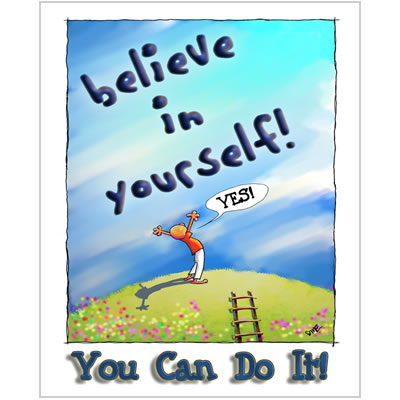 Take care and stay well!                     Your English teacher